แบบฟอร์มการบันทึกองค์ความรู้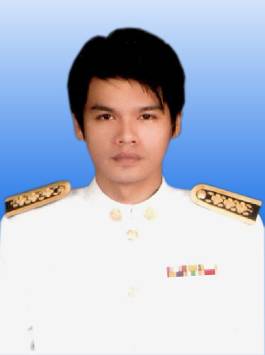 ๑. ชื่อความรู้	การพัฒนากลุ่มสัมมาชีพ สู่การเป็นผลิตภัณฑ์ OTOP    หมู่ที่ ๑๒ ตำบลป่าตาล อำเภอขุนตาล จังหวัดเชียงราย๒. ชื่อเจ้าขององค์ความรู้ นายณิกรณ์  ทองคำ    ตำแหน่ง นักวิชาการพัฒนาชุมชนชำนาญการ    สังกัด สำนักงานพัฒนาชุมชนอำเภอขุนตาล จังหวัดเชียงราย๓. ส่วนนำ    - ความเป็นมา ความสำคัญแรกเริ่มบ้านป่าตาลประชาสันติ หมู่ที่ ๑๒ ตำบลป่าตาล อำเภอขุนตาล จังหวัดเชียงราย     ได้เข้าร่วมโครงการสัมมาชีพชุมชนระดับหมู่บ้าน โดยมีทีมวิทยากรสัมมาชีพชุมชนระดับหมู่บ้าน จำนวน ๕ คน ร่วมกับเจ้าหน้าที่พัฒนาชุมชน ค้นหาครัวเรือนสัมมาชีพชุมชน วิเคราะห์ความต้องการในการประกอบอาชีพ จนได้ครัวเรือนตามเป้าหมาย จำนวน ๒๐ คน  โดยได้ตกลงกันที่จะประกอบอาชีพเลี้ยงไก่พื้นเมืองเพื่อขายและขยายพันธุ์๔. ส่วนขยาย ต่อมาบ้านป่าตาลประชาสันติ ได้ดำเนินกิจกรรม/โครงการหมู่บ้านเศรษฐกิจพอเพียงต้นแบบ โดยได้รับงบประมาณในการดำเนินการ จำนวน ๓๐,๐๐๐ บาท เพื่อส่งเสริมให้หมู่บ้านนำหลักปรัชญาของเศรษฐกิจพอเพียงเป็นแนวทางในการพัฒนาหมู่บ้านให้มีระบบการบริหารจัดการชุมชนแบบบูรณาการที่เข้มแข็งในการสร้างสัมมาชีพชุมชน  โดยมีสำนักงานพัฒนาชุมชนอำเภอขุนตาล ดำเนินการโครงการฯ ดังนี้๑.สร้างความรู้ความเข้าใจแนวทางพัฒนาหมู่บ้านเศรษฐกิจพอเพียงแก่ทีมวิทยากรสัมมาชีพชุมชนระดับหมู่บ้าน และผู้แทนครอบครัวพัฒนา (ครัวเรือนสัมมาชีพชุมชน)๒.ดำเนินการส่งเสริมและสนับสนุนหมู่บ้าน “พัฒนาตนเอง สู่หมู่บ้านเศรษฐกิจพอเพียงต้นแบบ” คือ- สนับสนุนและขยายผลครัวเรือนสัมมาชีพ จากเดิม ๒๐ ครัวเรือน เพิ่มเติมอีกอย่างน้อย ๑๐ ครัวเรือน รวม ๓๐ ครัวเรือน พร้อมสนับสนุนค่าวัสดุส่งเสริมอาชีพ จำนวน ๓๐,๐๐๐ บาทพัฒนากรพร้อมวิทยากรสัมมาชีพชุมชน ร่วมกันสร้างความเข้าใจเรื่องสัมมาชีพให้กับครัวเรือนสัมมาชีพ ๒๐ ครัวเรือนอีกครั้ง  โดยจัดเวทีพูดคุยปรึกษาหารือในการพัฒนาอาชีพที่ดำเนินการในครั้งแรก และงบที่ได้รับอีก ๓๐,๐๐๐ บาท โดยมีข้อตกลงที่จะทำอาชีพใหม่เพิ่มขึ้นอีก โดยมีข้อสรุป คือ การทำปุ๋ยหมักชีวภาพ และการเพาะต้นกล้า (เมล็ดพืชผักสวนครัว)ซึ่งในกิจกรรมสัมมาชีพชุมชน กรมการพัฒนาชุมชนได้กำหนดให้หมู่บ้านที่เข้าร่วมกิจกรรมดังกล่าวต้องขยายผลเพิ่มครัวเรือนสัมมาชีพอีก  ๑๐ ครัวเรือน พัฒนากรร่วมกับทีมวิทยากรสัมมาชีพระดับหมู่บ้าน  จำนวน ๕ คน ได้ค้นหาครัวเรือนที่ต้องการประกอบอาชีพเสริม       เพิ่มรายได้ให้กับตัวเอง โดยครัวเรือนสัมมาชีพ ๒๐ คนแรก  ได้เสนอว่า กลุ่มแม่บ้านป่าตาลประชาสันติ มีฝีมือในการทำน้ำพริกหนุ่ม จนสามารถคว้ารางวัลชนะเลิศระดับตำบล ถ้านำกลุ่มนี้เข้ามาเชื่อมโยงกับสัมมาชีพชุมชน ๒๐ คนแรก ที่ดำเนินกิจกรรมการทำปุ๋ยหมักและเพาะต้นกล้า     ทางกลุ่มแม่บ้านก็จะสามารถต่อยอดการทำน้ำพริกหนุ่ม เป็นของดี ของอร่อย สร้างงานสร้างเงินสร้างรายได้อย่างแน่นอนเวที ๑ พัฒนากรและทีมวิทยากรสัมมาชีพระดับหมู่บ้าน ดำเนินการจัดเวทีพูดคุยกับ ๒๐ คน พร้อมกลุ่มแม่บ้านที่เป็นครัวเรือนสัมมาชีพเป้าหมาย ๑๐ คน  รวมเป็น ๓๐ คน         ดำเนินการสร้างความเข้าใจเรื่องสัมมาชีพชุมชน  ร่วมกันวิเคราะห์ข้อมูล โดยเปรียบเทียบกับอาชีพเดิมที่ทำอยู่ ว่าสามารถพัฒนาต่อยอด พัฒนารูปแบบผลิตภัณฑ์ สู่OTOPและสร้างรายได้เพิ่มขึ้นได้อย่างไร และอาชีพนั้นสามารถเชื่อมโยงกับตลาดในชุมชน/อำเภอ รวมถึงช่องทางการประชาสัมพันธ์อย่างไรเวที ๒ พัฒนากรและทีมวิทยากรสัมมาชีพระดับหมู่บ้านครัวเรือนสัมมาชีพ ๓๐ ครัวเรือน ได้ร่วมกันคัดเลือกแต่งตั้งคณะกรรมการกลุ่มสัมมาชีพชุมชน ซึ่งแบ่งการบริหารออกเป็น ๒ กลุ่มคือ๑.กลุ่มสัมมาชีพชุมชน ที่มีทีมวิทยากรสัมมาชีพระดับหมู่บ้าน เป็นคณะกรรมการดูแล ๒.กลุ่มสัมมาชีพชุมชน ที่มีครัวเรือนสัมมาชีพ เป็นคณะกรรมการ ซึ่งทั้ง ๒ กลุ่มนี้ได้มีข้อตกลงในการบริหารทำงานเชื่อมโยงร่วมกัน ๕. บทสรุป  ผลจากการวิเคราะห์พูดคุยและการลงพื้นที่เยื่ยมเยือนของทีมสนับสนุนติดตามครัวเรือนสัมมาชีพ ๓๐ คน กลุ่มสัมมาชีพมีการทำกิจกรรมอย่างต่อเนื่อง  มีการจัดทำกฎระเบียบและรับสมัครสมาชิกเพิ่ม/ร่วมวางแผนการดำเนินงาน /แผนการพัฒนากลุ่ม /พัฒนาผลิตภัณฑ์  โดยมี   พัฒนากรเป็นผู้สร้าง Brand และออกแบบ Logo ให้  โดยเฉพาะกลุ่มทำน้ำพริกที่มี Brand และ Logo อย่างเป็นทางการเพื่อสร้างความเชื่อมั่นใจให้กับกลุ่มลูกค้า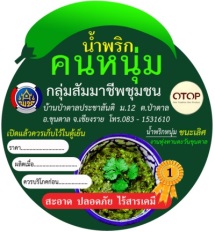 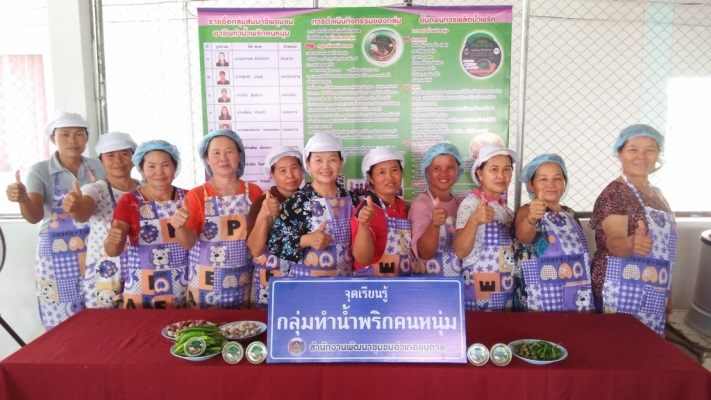 แผนการเพิ่มประสิทธิภาพการขายผลิตภัณฑ์ OTOP (Plan)แผนการเพิ่มประสิทธิภาพการขายผลิตภัณฑ์ OTOP (Plan)แผนการเพิ่มประสิทธิภาพการขายผลิตภัณฑ์ OTOP (Plan)แผนการเพิ่มประสิทธิภาพการขายผลิตภัณฑ์ OTOP (Plan)แผนการเพิ่มประสิทธิภาพการขายผลิตภัณฑ์ OTOP (Plan)แผนการเพิ่มประสิทธิภาพการขายผลิตภัณฑ์ OTOP (Plan)แผนการเพิ่มประสิทธิภาพการขายผลิตภัณฑ์ OTOP (Plan)ชื่อธุรกิจกลุ่มน้ำพริกคนหนุ่มกลุ่มน้ำพริกคนหนุ่มผลิตภัณฑ์ผลิตภัณฑ์น้ำพริกหนุ่มน้ำพริกหนุ่มวัตถุประสงค์พัฒนาผลิตภัณฑ์ให้ได้มาตรฐานพัฒนาผลิตภัณฑ์ให้ได้มาตรฐานชื่อ – นามสกุลชื่อ – นามสกุลนางนภาพร  รักประชานางนภาพร  รักประชากลุ่มเป้าหมายหลัก ใช้รับประทานภายในครัวเรือนหลัก ใช้รับประทานภายในครัวเรือนหลัก ใช้รับประทานภายในครัวเรือนรอง ซื้อเป็นของฝากรอง ซื้อเป็นของฝากรอง ซื้อเป็นของฝากกลยุทธ์MANAGEMENTPRODUCTPRICEPRICEPLACEPROMOTIONผลที่คาดว่าจะได้รับ- มีการรวมหุ้น/ออมเงิน เพื่อเป็นทุนในการจัดซื้อวัสดุอุปกรณ์- มีการแบ่งหน้าที่ในการดำเนินกิจกรรมร่วมกัน- อร่อย สะอาด แต่ขาดมาตรฐานรองรับ- ผลิตไม่ทันต่อความต้องการของลูกค้า- มีรูปแบบที่สวยงามสะดุดตา ดึงดูดใจลูกค้า- การเก็บรักษาได้ไม่นาน- ราคาย่อมเยาว์- ราคาย่อมเยาว์- ที่ทำการกลุ่ม- Facebook/Line- งานแสดงและจำหน่ายสินค้า ระดับอำเภอ- ตัวแทนจำหน่าย ร้านค้าต่าง ๆ ในชุมชน- กลุ่ม คณะบุคคล องค์กรต่าง ๆ ที่มาศึกษาดูงาน- มีบรรจุภัณฑ์ (กระปุกพลาสติก/สติ๊กเกอร์) ที่เหมาะสมกับผลิตภัณฑ์- ซื้อจำนวนมากลดราคาได้กิจกรรม๑)ขอรับรองมาตรฐานผลิตภัณฑ์ (อย.)/เข้ารับการคัดสรรดาว๒) ฝึกอบรมเพิ่มศักยภาพ การผลิตให้มีประสิทธิภาพ๓) ฝึกอบรมการสร้างผลิตภัณฑ์ใหม่- เพิ่มการโฆษณาประชาสัมพันธ์